Joint Research Project from  01  / 01  / 2021    to     /      /     (dd/mm/yyyy)General Information on Research ProjectResearch Project TitleTitle in English: Title in Russian: Title in Mandarin:Which best describes the field of this project: (please select by filling “  ” )Marine Biogeochemistry and Ecosystem Research Ocean Studies, Land-Ocean Interactions in the Coastal Zone Nanotechnologies, Material Science Climate Change, Agriculture and Food Security, Disaster Risk Reduction Smart and Artificial Intelligence Systems, Robotics Renewable EnergySmart Healthcare, BiomedicineKey words:
Information on Russian Principal Investigator (PI)Full Name (Please write in the order of Family Name, Given Name, Patronymic Name) In English: In Russian: Date of Birth: Institution/Department: Position: ContactsTelephone numbers Office: Home/ : Fax Number:Postal address:  E-mail addresses (2 addresses if possible):

Signature: ______________________  Date: __________________ Information on Taiwanese Principal Investigator (PI)Full Name (Please write in the order of Family Name, Given Name) In English:In Mandarin:Date of Birth:Institution/Department:Position: professorContactsTelephone numbers Office:  Home/ : Fax Number:Postal address: E-mail addresses (2 addresses if possible): 

Signature: _____________________  Date: ___________________ Abstract of Integrated Research Project(Please describe briefly the proposed research project first, including the aims, executive plan, expected results, potential benefits and impacts to both sides from this collaboration within two pages.)Participants of project(Please indicate “Staff Type” in the following order: PI, collaborating PI (co-PI), assistant investigator, and postdoctoral research fellow.)Taiwanese side:Russian side:Budget requested for entire term of project:Taiwanese side:Russian side:Mutual Visit Visit by Taiwanese ResearchersVisit by Russian ResearchersResearch Proposal (Please describe the proposed research project, including the aims, current status, methodology, executive plan, expected results, and its potential benefits and impacts.)Outputs of collaborations(Please explain the proposed output of the research, and the plans for publication or other dissemination. Please also state the policy agreed between the two groups concerning publication of results and the attribution and exercise of Intellectual Property Rights (IPR).)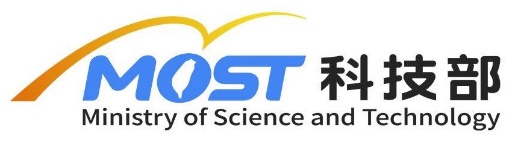 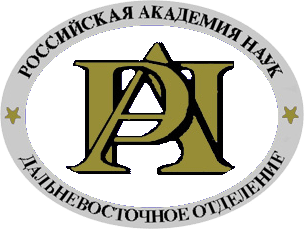 Ministry of Science and Technology, Taiwan MOSTMinistry of Science and Technology, Taiwan MOSTMinistry of Science and Technology, Taiwan MOSTFar Eastern Branch of  of SciencesFEB RASFar Eastern Branch of  of SciencesFEB RASRussian-Taiwanese Joint Research Project Common English Application FormRussian-Taiwanese Joint Research Project Common English Application FormRussian-Taiwanese Joint Research Project Common English Application FormRussian-Taiwanese Joint Research Project Common English Application FormRussian-Taiwanese Joint Research Project Common English Application FormStaff TypeNamePositionInstitution/DepartmentRole in the projectStaff TypeNamePositionInstitution/DepartmentRole in the projectCategoriesFirst year from__/__to__/__(mm/yy)Second year from__/__to__/__(mm/yy)Third year from__/__to__/__(mm/yy)Budget Requested(NTD)PersonnelConsumablesEquipmentTravel expensesOthersTotal costsCategoriesFirst year from__/__to__/__(mm/yy)Second year from__/__to__/__(mm/yy)Third year from__/__to__/__(mm/yy)Budget Requested(RUB)PersonnelConsumablesEquipmentTravel expensesOthersTotal costsVisitor’s NamePositionDuration of VisitFrom     /     /     To     /     /     (dd/mm/yyyy)Places to visitVisitor’s NamePositionDuration of VisitFrom     /     /     To     /     /     (dd/mm/yyyy)Places to visitVisitor’s NamePositionDuration of VisitFrom     /     /     To     /     /     (dd/mm/yyyy)Places to visitVisitor’s NamePositionDuration of VisitFrom     /     /     To     /     /     (dd/mm/yyyy)Places to visitVisitor’s NamePositionDuration of VisitFrom     /     /     To     /     /     (dd/mm/yyyy)Places to visitVisitor’s NamePositionDuration of VisitFrom     /     /     To     /     /     (dd/mm/yyyy)Places to visit